Learning Project Week 1: My Family Learning Project Week 1: My Family Class: Churchill   Please complete at least 3 of the tasks below during the week:We love to see what you are doing on our private Facebook Page or Twitter Feed: www.facebook.com/groups/heatherprimaryschoolcolaville    @HeatherPrimaryClass: Churchill   Please complete at least 3 of the tasks below during the week:We love to see what you are doing on our private Facebook Page or Twitter Feed: www.facebook.com/groups/heatherprimaryschoolcolaville    @HeatherPrimaryWeekly Maths Tasks Weekly Reading Tasks MyMaths – try to complete one task everydayParticipate in Gareth Metcalfe’s Live Lesson everydayChoose 20 minutes everyday (please use a range throughout the week) on either:Times Tables Rock Stars (Y4 please use Sound Check at least 3x per week)NumbotsHit the Button (don’t forget doubles, halves and number bonds too)Spend time everyday practising telling the timeTry to play a Maths-related game with your family once a week for example:UnoMonopoly (be the banker)Lots of free Maths games on iseemathsRead for 30 minutes every day.  If possible, try to be heard read aloud by an adult 3 times per week – this could be done as echo reading.  Try to use expression.Look up any new words from your reading book in a dictionary or use OED online to look up the meaning.  Try to write 3 different sentences using this new word.Join read theory and try to do at least three 20 minute slots per weekWatch newsround and discuss what is happening in the wider worldLogon to First News and complete an activity based on what is happening in the worldWeekly Spelling Tasks (1 per day)Weekly Writing Tasks (1 per day)Practise 5 spellings from the Y3/ 4 Common Exception Words every day – keep repeating.  These could be practised in the mud, sand, shaving foam etcPractise your spelling on Spelling Shed - Spelling ShedChoose 5 Common Exception word.  Look up the meaning in a dictionary.  Use these words in a sentences.Write a list of Family Rules.  Start with ‘We always…’ rather than, ‘We do not…’Write a letter/ email to a family member who you are unable at the moment to see to let them know you are thinking about them.Write a character description of a family member using adjectives, adverbs, prepositions and powerful verbs.Write a setting description of your family home or garden.Set up a family newspaper, which you can update with family news and pictures.Learning Project – ongoing throughout the week.Choose from the selection below.Drama and Communication    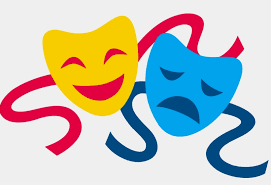 Interview a family member to find out all about them: job, hobbies, interests, favourite subject at school etc.  This could be over the phone or via video call if they are not in your household.History/ Biology                                                                                   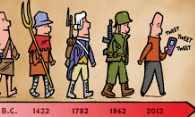 Find out about your ancestors and create a family tree.  How far can you get go back?Art     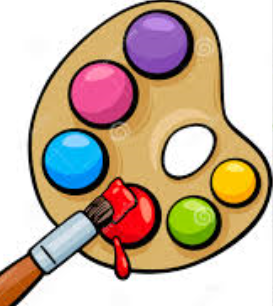 Create a piece of artwork entitled My Family – this could be a drawing, painting, model etc.  You could do this in the style of a famous artist.  What materials did you use and why?PE                                                                                                               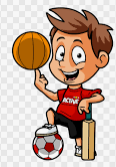 Stay active.  Access one of the following activities with a family member: Joe Wick, Dance with Oti, Go Noodle, Just DancePSHE     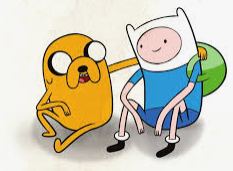 Make time to do a family activity.  This could be a board game, a picnic in the garden, a baking session etcDiversity                                                                                                                                                                                                    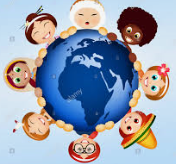 Discuss how your family is different to other families.  What kinds of differences might there be?  What similarities are there?Useful Websites:https://www.firstnews.co.uk/https://www.freechildrenstories.com/age-5-8-1https://www.bbc.co.uk/newsroundhttps://www.woodlandtrust.org.uk/trees-woods-and-wildlife/british-trees/a-z-of-british-trees/https://kidzone.ws/plants/trees.htmhttps://topmarks.co.uk https://www.worldofdavidwalliams.com/elevenses/http://www.iseemaths.com/home-lessons/https://whiterosemaths.com/homelearning/